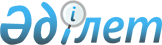 О внесении изменений в решение Акжарского районного маслихата от 6 января 2021 года № 66-12 "Об утверждении бюджета Кенащинского сельского округа Акжарского района на 2021-2023 годы"Решение Акжарского районного маслихата Северо-Казахстанской области от 10 августа 2021 года № 8-4
      РЕШИЛ:
      1. Внести в решение Акжарского районного маслихата "Об утверждении бюджета Кенащинского сельского округа Акжарского района на 2021-2023 годы" от 6 января 2021 года № 66-12 (зарегистрировано в Реестре государственной регистрации нормативных правовых актов под № 6981) следующие изменения:
      пункт 1 изложить в новой редакции: 
      "1. Утвердить бюджет Кенащинского сельского округа Акжарского района на 2021-2023 годы согласно приложениям 1, 2 и 3 к настоящему решению соответственно на 2021 год в следующих объемах:
      1) доходы – 33 853 тысяч тенге:
      налоговые поступления – 556 тысяч тенге;
      неналоговые поступления – 44 тысяч тенге;
      поступления от продажи основного капитала – 0 тысяч тенге;
      поступления трансфертов –33 253 тысяч тенге; 
      2) затраты – 34 685,6 тысяч тенге;
      3) чистое бюджетное кредитование – 0 тысяч тенге:
      бюджетные кредиты – 0 тысяч тенге;
      погашение бюджетных кредитов – 0 тысяч тенге;
      4) сальдо по операциям с финансовыми активами – 0 тысяч тенге:
      приобретение финансовых активов – 0 тысяч тенге;
      поступления от продажи финансовых активов государства – 0 тысяч тенге;
      5) дефицит (профицит) бюджета – -832,6 тысяч тенге;
      6) финансирование дефицита (использование профицита) бюджета – 832,6 тысяч тенге:
      поступление займов – 0 тысяч тенге;
      погашение займов – 0 тысяч тенге;
      используемые остатки бюджетных средств – 832,6 тысяч тенге.";
      приложение 1 к указанному решению изложить в новой редакции согласно приложению к настоящему решению;
      2. Настоящее решение вводится в действие с 1 января 2021 года.  Бюджет Кенащинского сельского округа Акжарского района на 2021 год
					© 2012. РГП на ПХВ «Институт законодательства и правовой информации Республики Казахстан» Министерства юстиции Республики Казахстан
				
      Секретарь Акжарского районного маслихата 

А. Хоршат
Приложениек решению Акжарскогорайонного маслихатаСеверо-Казахстанской областиот 10 августа 2021 года№ 8-4Приложение 1к решению Акжарскогорайонного маслихатаСеверо-Казахстанской областиот 6 января 2021 года№ 66-12
Категория
Класс
Подкласс
Наименование
Сумма 

тысяч тенге
I. Доходы
33853
1
Налоговые поступления
556
04
Налоги на собственность
556
1
Hалоги на имущество
30
3
Земельный налог
81
4
Hалог на транспортные средства
445
2
Неналоговые поступления
44
01
Доходы от государственной собственности
44
5
Доходы от аренды имущества, находящегося в государственной собственности
44
4
Поступления трансфертов
33253
02
Трансферты из вышестоящих органов государственного управления
33253
3
Трансферты из районного (города областного значения) бюджета
33253
Наименование
Наименование
Наименование
Наименование
Сумма

тысяч тенге
Функциональная группа
Функциональная группа
Функциональная группа
Функциональная группа
Сумма

тысяч тенге
Администратор бюджетной программы
Администратор бюджетной программы
Администратор бюджетной программы
Сумма

тысяч тенге
Программа
Программа
Сумма

тысяч тенге
II. Затраты
34685,5
01
Государственные услуги общего характера
16412
124
Аппарат акима города районного значения, села, поселка, сельского округа
16412
001
Услуги по обеспечению деятельности акима города районного значения, села, поселка, сельского округа
16412
07
Жилищно-коммунальное хозяйство
4328,5
124
Аппарат акима города районного значения, села, поселка, сельского округа
4328,5
014
Организация водоснабжения населенных пунктов
130
008
Освещение улиц в населенных пунктах
3211,5
009
Обеспечение санитарии населенных пунктов
387
011
Благоустройство и озеленение населенных пунктов
600
08
Культура, спорт, туризм и информационное пространство
9945
124
Аппарат акима города районного значения, села, поселка, сельского округа
9945
006
Поддержка культурно-досуговой работы на местном уровне
9945
13
Прочие
4000
124
Аппарат акима города районного значения, села, поселка, сельского округа
4000
040
Реализация мероприятий для решения вопросов обустройства населенных пунктов в реализацию мер по содействию экономическому развитию регионов в рамках Государственной программы развития регионов до 2025 года
4000
15
Трансферты
0,1
124
Аппарат акима города районного значения, села, поселка, сельского округа
0,1
048
Возврат неиспользованных (недоиспользованных)целевых трансфертов
0,1
III. Чистое бюджетное кредитование
0
IV. Сальдо по операциям с финансовыми активами
0
Приобретение финансовых активов
0
Поступление от продажи финансовых активов государства
0
V. Дефицит (Профицит) бюджета
-832,6
VI. Финансирование дефицита (использование профицита ) бюджета 
832,6
Категория
Класс
Подкласс
Наименование
Сумма 

тысяч тенге
8
Используемые остатки бюджетных средств
832,6
01
Остатки бюджетных средств
832,6
1
Свободные остатки бюджетных средств
832,6